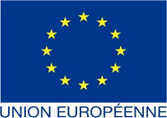 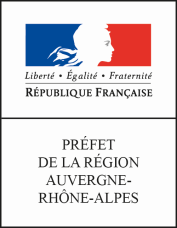 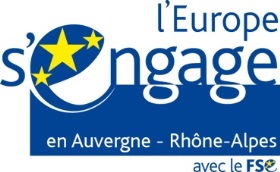 Vous n’avez jamais monté un dossier FSE ? Testez la compatibilité de votre projet avec un financement FSE à l’aide de ce questionnaireCréé en 1957 par le Traité de Rome, le Fonds Social Européen est le principal levier financier de l’Union européenne pour la promotion de l’emploi. Son objectif premier, toujours d’actualité, est de soutenir la création d’emplois de meilleure qualité dans l’UE et d’améliorer les perspectives professionnelles des citoyens (jeunes, demandeurs d’emploi, inactifs, handicapés, salariés, étudiants, etc.), prioritairement en direction des groupes les moins qualifiés et les plus exposés au chômage et à l’exclusion.Vous avez un projet dans ce domaine, sur le périmètre Auvergne-Rhône-Alpes et vous souhaitez solliciter une aide financière du FSE auprès d’un service FSE de la DIRECCTE (Lyon ou Clermont-Ferrand) ? Vous pouvez renseigner cette fiche « Projet de demande de subvention européenne au titre du FSE » et l’envoyer par mail, soit :Au Service FSE « Site de Lyon » : ara-ur69.fse@direccte.gouv.fr pour les projets qui se déroulent dans La Loire, l’Ardèche, la Drôme, Le Rhône, l’Isère, l’Ain, la Savoie et la Haute SavoieAu Service FSE « Site de Clermont-Ferrand » : ara-ur63.fse@direccte.gouv.fr pour les projets qui se déroulent dans L’Allier, Le Puy de Dôme, le Cantal et la Haute Loire. Nous attirons votre attention sur le fait que seuls les projets qui sollicitent au moins 50 000 euros de FSE peuvent être subventionnés par le service FSE « site de Lyon ». Il n’y a pas de minimum pour le service FSE « site de Clermont-Ferrand »1/ Données générales :Avez-vous déjà, par le passé, bénéficié de l’aide des fonds européens (1) : 	Oui   /   Non Rayer la mention inutileSi oui, en quelle année ?Etait-ce pour le même projet ?						Oui   /   Non2/ Positionnement de votre projet  dans le Programme Opérationnel National (PON) 2014-2020 (2) :(2) Pour plus d’informations : PON FSE Emploi et inclusion : mon projet est-il prioritaire?3/ Période de réalisation :4/ Lieu de réalisation : 5/ Présentation synthétique  de votre projet :(3) Pour plus d’informations : Le suivi des indicateurs | FSE5/ Budget prévisionnel : 6/ Divers : Votre Projet de demande de subvention est-il compatible avec le FSE ?Intitulé du projet :Nom de l’organisme demandeur :Statut de l’organisme demandeur :Nom / Prénom du référent du projet :Téléphone :Courriel :Axe : Objectif thématique :Priorité investissement :Résumé des objectifs de l’action : Public destinataire de l’action :Du :Au :Principales actions :Moyens prévus (dépenses de personnels / prestations …) :Objectifs / résultats attendus :Nombre prévisionnel de participants (3) : 	Dépenses prévisionnelles (poste, montants) :Ressources prévisionnelles (financements public, privés, autofinancement…) :Montant de FSE demandé :Informations complémentaires que vous souhaitez apporter :